TITRE DE LA MANIFESTATIONFiche de prise en charge et de restitution 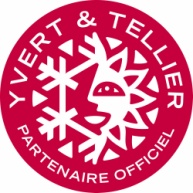 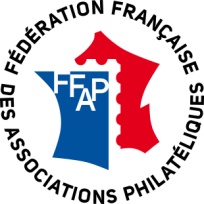 d’une collection (à fournir en 2 exemplaires)EXPOSANT – CERTIFICAT DE CONFORMITÉ DE LA COLLECTIONJe soussigné (e) Nom : …………………………………………….. Prénom : ……………………………………Adresse : ……………………………………………………………………………......................Code postal : …………………Ville : …………………………………………………….............Membre de l'Association : ………………………………..……………………………….............Certifie que la collection intitulée : ……………………………………………………………………………Classe…………………Nombre de feuilles………………Valeur totale …………………………………€               Envoyée par la Poste ou déposée, est conforme au descriptif de la fiche d’inventaireFait à ………………………….. … Le ……………………………                                            Signature :EXPOSANT – CERTIFICAT DE CONFORMITÉ DE LA COLLECTIONJe soussigné (e) Nom : …………………………………………….. Prénom : ……………………………………Adresse : ……………………………………………………………………………......................Code postal : …………………Ville : …………………………………………………….............Membre de l'Association : ………………………………..……………………………….............Certifie que la collection intitulée : ……………………………………………………………………………Classe…………………Nombre de feuilles………………Valeur totale …………………………………€               Envoyée par la Poste ou déposée, est conforme au descriptif de la fiche d’inventaireFait à ………………………….. … Le ……………………………                                            Signature :EXPOSANT – CERTIFICAT DE CONFORMITÉ DE LA COLLECTIONJe soussigné (e) Nom : …………………………………………….. Prénom : ……………………………………Adresse : ……………………………………………………………………………......................Code postal : …………………Ville : …………………………………………………….............Membre de l'Association : ………………………………..……………………………….............Certifie que la collection intitulée : ……………………………………………………………………………Classe…………………Nombre de feuilles………………Valeur totale …………………………………€               Envoyée par la Poste ou déposée, est conforme au descriptif de la fiche d’inventaireFait à ………………………….. … Le ……………………………                                            Signature :Le comité d’organisation reconnaît être dépositaire de la dite collectionFait à ………………………………….. le ………………… Nom du responsable : …………………………………Signature :……………………………..Nom et signature du monteur : Le comité d’organisation reconnaît être dépositaire de la dite collectionFait à ………………………………….. le ………………… Nom du responsable : …………………………………Signature :……………………………..Nom et signature du monteur : RESTITUTION ou RETOUR DE LA COLLECTIONMa collection sera reprise par mes soins.  J'autorise M. Mme ................……………..à retirer ma participation sur le site de l’exposition le………….. (date)Je souhaite une réexpédition de la collection par La Poste.         (1) Rayer la mention inutile  Je n’ai  pas oublié de régler par avance les frais de réexpédition suivant le mode R3 ou chargé---------------------------------------------------------------------------------------------------------------------------------------------------------Je soussigné(e) M. Mme : NOM…………………………………………….Prénom ……………………Propriétaire (1) ou mandataire désigné par le propriétaire (1) de la dite collection              (1) Rayer la mention inutileAtteste que la collection lui a été restituée en totalité et en bon étatFait à ……………………... le …………………………..                   Signature :Nom et signature du démonteur : 